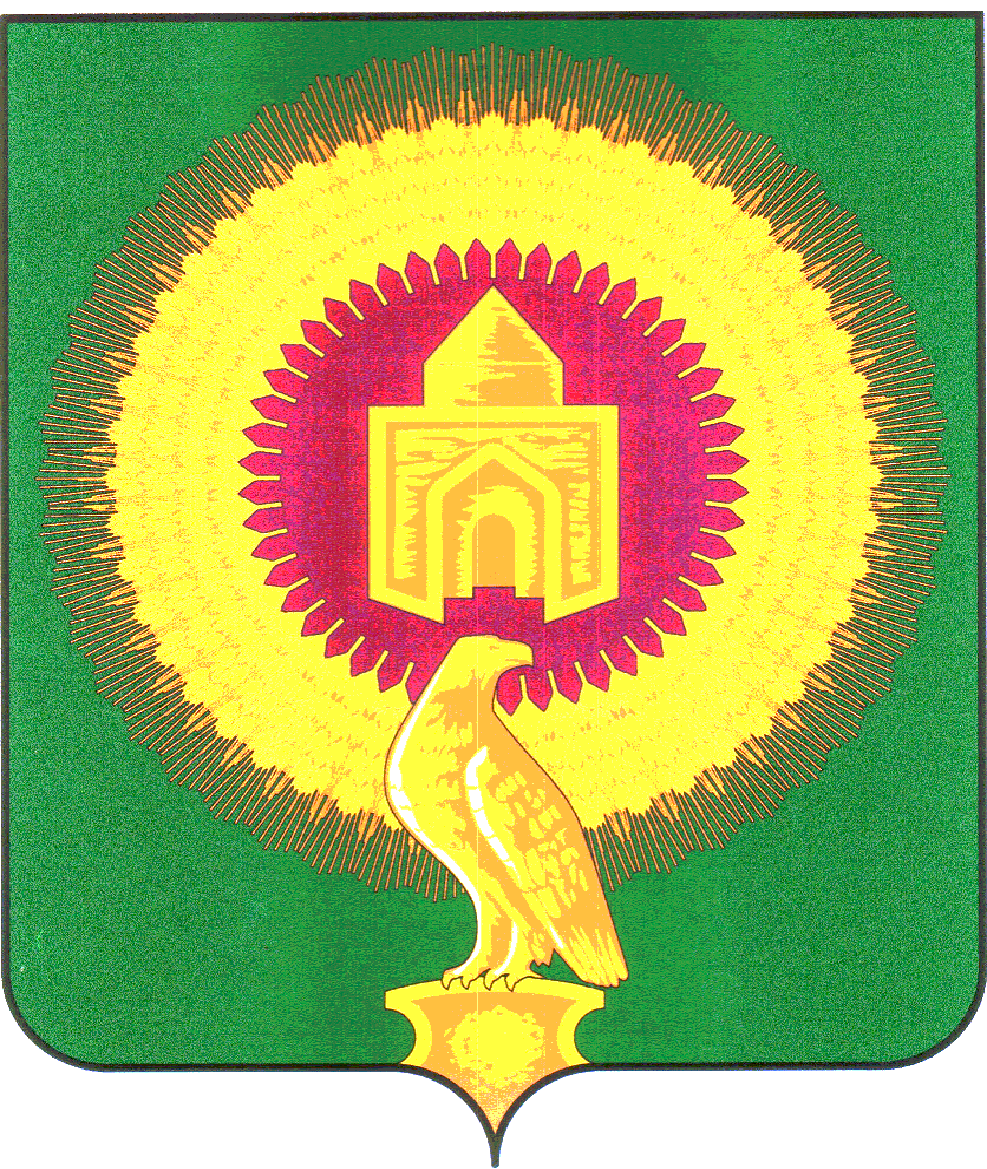 АДМИНИСТРАЦИЯ КАТЕНИНСКОГО СЕЛЬСКОГО ПОСЕЛЕНИЯВАРНЕНСКОГО МУНИЦИПАЛЬНОГО РАЙОНАЧЕЛЯБИНСКОЙ ОБЛАСТИПОСТАНОВЛЕНИЕ10.10.2016 г.                                   № 58Об утверждении Положения о внутреннемфинансовом контроле Администрации Катенинскогосельского поселенияВ соответствии с Бюджетным кодексом Российской Федерации и Федеральным законом от 06.12.2011г № 402-ФЗ «О бухгалтерском учете», в целях организации внутреннего контроля  соблюдения финансово–хозяйственной деятельности, осуществляемой администрацией Катенинского сельского поселения Варненского муниципального района, руководствуясь Уставом Катенинского сельского поселения: ПОСТАНОВЛЯЕТ: 1. Утвердить Положение о внутреннем финансовом контроле согласно приложению. 2. Ответственность за организацию и функционирование системы внутреннего финансового контроля возложить на заместителя главы поселения-начальника финансового органа Кузнецову Т.С..3. Настоящее постановление вступает в силу со дня его подписания.Глава Катенинского сельского поселения:                                                                                         В.М.НиколаевПриложение № 1к постановлениюАдминистрации Катенинскогосельского поселенияот 10.10.2016 г. № 58Положение о внутреннем финансовом контролеАдминистрации Катенинского сельского поселения  Варненского муниципального района 1. Общие положения1.1. Настоящее Положение о внутреннем финансовом контроле (далее – Положение) разработано в соответствии с требованиями Федерального закона от 06.11.2011 г. № 402-ФЗ «О бухгалтерском учете», Инструкции по применению Единого плана счетов бухгалтерского учета для органов государственной власти (государственных органов), органов местного самоуправления, утвержденной приказом Министерства финансов Российской Федерации от 28.12.2010 г. 157н, Инструкции о порядке составления и представления годовой, квартальной и месячной отчетности об исполнении бюджетов бюджетной системы Российской Федерации, утвержденной приказом Министерства финансов Российской Федерации от 28.12.2010 г. № 191н, иных законодательных и нормативно – правовых актов, а также в соответствии с Положением о финансовом управлении.1.2. Настоящее Положение устанавливает единые цели, задачи, принципы и методы осуществления внутреннего финансового контроля за финансово – хозяйственной деятельностью администрации Катенинского сельского поселения Варненского муниципального района (далее – администрация сельского поселения).2. Понятие внутреннего финансового контроля2.1. Внутренний финансовый контроль – непрерывный процесс, состоящий из набора процедур и мероприятий, организованных в администрации сельского поселения и направленных на повышение результативности использования средств бюджета, повышение качества составления и достоверности бюджетной отчетности, исключение возможных нарушений действующего законодательства Российской Федерации.2.2. Внутренний финансовый контроль обеспечивает:-исполнение распоряжений главы сельского поселения и постановлений администрации сельского поселения;-точность и полноту документации бухгалтерского учета;-своевременность подготовки достоверной бюджетной отчетности;-предотвращение ошибок и искажений;-соблюдение финансовой дисциплины;-эффективное использование материальных, трудовых и финансовых ресурсов в соответствии с утвержденными нормами (нормативами);-целесообразность финансово – хозяйственных операций;-обеспечение сохранности имущества и наличие обязательств.2.3. Внутренний финансовый контроль способствует:-осуществлению деятельности финансового управления наиболее эффективным и результативным путем;- обеспечению реализации стратегии и тактики главы сельского поселения;-формированию своевременной и надежной финансовой и управленческой информации.2.4. Основной целью внутреннего финансового контроля являются подтверждение достоверности бухгалтерского учета и отчетности администрации сельского поселения, соблюдение действующего законодательства Российской Федерации, регулирующего порядок осуществления финансово– хозяйственной деятельности.2.5. Основными задачами внутреннего финансового контроля являются:- целевое использование полученных бюджетных средств,- установление соответствия проводимых финансовых операций в части финансово-хозяйственной деятельности и их отражение в бухгалтерском учете и отчетности требованиям законодательства;- установление соответствия осуществляемых операций регламентам, полномочиям сотрудников;- соблюдение установленных технологических процессов и операций при осуществлении функциональной деятельности;- анализ системы внутреннего финансового контроля, администрации сельского поселения позволяющий выявить существенные аспекты, влияющие на ее эффективность.2.6. Внутренний финансовый контроль основан на следующих принципах:- принцип законности – неуклонное и точное соблюдение всеми субъектами внутреннего финансового контроля норм и правил, установленных законодательством Российской Федерации;- принцип независимости – субъекты внутреннего финансового контроля при выполнении своих функциональных обязанностей независимы от объектов внутреннего финансового контроля;- принцип объективности – внутренний финансовый контроль осуществляется с использованием фактических документальных данных в порядке, установленном законодательством Российской Федерации, путем применения методов, обеспечивающих получение полной и достоверной информации;- принцип ответственности – каждый субъект внутреннего финансового контроля за ненадлежащее выполнение контрольных функций несет ответственность в соответствии с законодательством Российской Федерации;- принцип системности – проведение контрольных мероприятий всех сторон деятельности объекта внутреннего финансового контроля и его взаимосвязей в структуре администрации сельского поселения;- принцип разграничения полномочий – функции внутреннего финансового контроля распределяются между главой сельского поселения, начальником фин.органа и бухгалтером3. Субъекты внутреннего финансового контроля 3.1.Субъектами внутреннего финансового контроля являются лица, осуществляющие процедуры и мероприятия внутреннего финансового контроля:- глава сельского поселения;- бухгалтер в соответствии с должностными обязанностям;- комиссия по внутреннему финансовому контролю в соответствии со своими функциями и полномочиями.Разграничение полномочий и ответственности субъектов, задействованных в функционировании системы внутреннего контроля, определяется внутренними документами администрации сельского поселения, в том числе положениями, а также организационно – распорядительными документами администрации сельского поселения и должностными инструкциями работников.4. Объекты внутреннего финансового контроля4.1. Объектами внутреннего финансового контроля являются документы подлежащие проверке:- бюджетные сметы, расчеты к сметам;- договоры и муниципальные контракты;- документы, определяющие организацию ведения учета, составления и представления отчетности;- регистры бюджетного учета и отчетности;- бюджетная, статистическая, налоговая и иная отчетность;- имущество администрации сельского поселения;- обязательства администрации сельского поселения;- трудовые отношения с работниками (порядок оформления распоряжений, правила начисления заработной платы, назначения пенсий и пособий, порядок рассмотрения трудовых споров, соблюдение норм трудового законодательства);- применяемые информационные технологии (возможности прикладного программного обеспечения, степень их использования, режим работы, эффективность использования, меры по ограничению несанкционированного доступа, автоматизированная проверка целостности и непротиворечивости данных и др.);5. Организация внутреннего финансового контроля.5.1. Внутренний финансовый контроль в администрации сельского поселения осуществляется в следующих формах:- предварительный внутренний контроль. Предварительный контроль осуществляется до начала совершения хозяйственной операции. Позволяет определить, насколько целесообразной и правомерной будет та или иная операция. Предварительный внутренний контроль осуществляет глава сельского поселения.Основными формами предварительного контроля являются:-проверка первичных документов, их визирование, согласование и урегулирование разногласий;-проверка и визирование проектов договоров, муниципальных контрактов и других документов;-предварительная экспертиза документов, связанных с расходованием денежных и материальных средств и др.-текущий внутренний контроль. Текущий финансовый контроль проводится в процессе повседневного анализа соблюдения процедур исполнения бюджетной сметы, ведения бухгалтерского учета, составление отчетности, осуществление мониторингов расходования целевых средств по назначению, оценка эффективности и результативности их расходования. Ведение текущего внутреннего контроля осуществляется на постоянной основе главой сельского поселения и начальником фин.органа.Формами текущего внутреннего контроля являются:-проверка расходных денежных документов до их оплаты. Фактом внутреннего финансового контроля является разрешение к оплате документов;-проверка наличия денежных средств в кассе;-проверка у подотчетных лиц наличия полученных под отчет денежных средств и (или) оправдательных документов;-контроль  взыскания дебиторской и погашения кредиторской задолженности;-сверка данных аналитического учета с данными синтетического учета;-проверка фактического наличия материальных средств.- последующий внутренний контроль. Последующий финансовый контроль проводится по итогам совершения хозяйственных операций, осуществляется путем анализа и проверки бухгалтерской документации и отчетности, проведения инвентаризаций и иных необходимых процедур проверки соблюдения требований законодательства при совершении финансово-хозяйственных операций. Целью последующего внутреннего финансового контроля является обнаружение фактов незаконного, нецелесообразного расходования денежных и материальных средств и вскрытие причин нарушений.Формами последующего внутреннего финансового контроля являются:-инвентаризация;-внезапная проверка кассы;-проверка поступления, наличия и использования денежных средств;-документальные проверки финансово – хозяйственной деятельности.5.2. Контроль осуществляется следующими способами:-отдельные процедуры и мероприятия систематического внутреннего финансового контроля;-плановые проверки,-внеплановые проверки.Отдельные процедуры и мероприятия внутреннего контроля разрабатываются комиссией по внутреннему финансовому контролю и систематически осуществляются сотрудниками администрации сельского поселения, главой сельского поселения  (разрешительные надписи, листы согласования, мониторинги и др.).Плановые и внеплановые проверки проводятся комиссией по внутреннему финансовому контролю. Решение о проведении плановой и внеплановой проверки принимается главой сельского поселения на основании наличия информации о нарушениях финансовой дисциплины.5.3. Результаты проведения предварительного внутреннего контроля выражаются в непринятии к исполнению и несогласованию документов.Результаты текущего внутреннего контроля оформляются в виде бухгалтерских справок в процессе исполнения бюджетной сметы.Результаты проведения последующего контроля оформляются в виде докладной записки и (или) справками.5.4. Плановые проверки проводятся с определенной периодичностью, в соответствии с мероприятиями контроля.5.5. Внеплановые проверки осуществляются по вопросам, в отношении которых есть информация и (или) достаточна вероятность возникновения нарушений, незаконных и (или) ошибочных действий. Основанием для проведения внеплановой проверки является распоряжение главы сельского поселения, в котором указываются:- тематика и объекты проведения внеплановой проверки;- перечень контрольных процедур и мероприятий;-сроки проведения внеплановой проверки.5.6. Ответственные за проведение проверки осуществляют анализ выявленных нарушений, определяют их причины и разрабатывают предложения для принятия мер по их устранению и недопущению в дальнейшей работе,Результаты проведения внеплановых проверок оформляются в виде служебных записок и (или) справками на имя главы сельского поселения, подписанных всеми членами комиссии, к которым могут прилагаться перечень мер по устранению выявленных нарушений (ошибок, недостатков, искажений) с указанием сроков, ответственных лиц и ожидаемых результатов этих мероприятий, рекомендации по недопущению в дальнейшем вероятных нарушений (ошибок, недостатков, искажений).Если в процессе проведения проверки были установлены лица, допустившие возникновение нарушений (ошибок, недостатков, искажений), то они представляют главе сельского поселения письменные объяснения по вопросам, относящимся к результатам проведения проверки.6. Мероприятия внутреннего финансового контроля7. Ответственность7.1. Субъекты контроля в рамках их компетенции и в соответствии со своими должностными обязанностями несут ответственность за разработку, документирование, внедрение, мониторинг и развитие внутреннего финансового контроля во вверенных им сферах деятельности.7.2. Ответственность за организацию и функционирование системы внутреннего контроля возлагается на главу сельского поселения.7.3. Лица, допустившие недостатки, искажения и нарушения, несут дисциплинарную ответственность в соответствии с требованиями Трудового кодекса РФ.8. Оценка состояния системы внутреннего финансового контроля8.1. Оценка эффективности системы внутреннего финансового контроля в администрации сельского поселения осуществляется субъектами внутреннего контроля и рассматривается на совете депутатов поселения.8.2. Непосредственная оценка эффективности системы внутреннего финансового контроля, а также контроль  соблюдения процедур внутреннего финансового контроля осуществляется комиссией по внутреннему финансовому контролю.9. Заключительные положения9.1. Все изменения и дополнения к настоящему Положению утверждаются главой сельского поселения.9.2. Если в результате изменения действующего законодательства Российской Федерации отдельные статьи настоящего Положения вступят с ним в противоречие, они утрачивают силу, преимущественную силу имеют положения действующего законодательства Российской Федерации.УТВЕРЖДАЮ:Глава поселения________________В.М.НиколаевГрафик проведения внутренних проверок  финансово-хозяйственной деятельностиАдминистрации Катенинского сельского поселения№ п./п.Объект проверкиСрок проведения проверки1Контроль  соблюдения норм расходов ГСМЕжемесячно2Инвентаризация денежной наличностиЕжеквартально3Контроль за соблюдением лимита остатка денежных средств в кассеПо мере совершения кассовых операций4Оформление актов сверки с поставщиками и подрядчикамиЕжегодно5Инвентаризация нефинансовых, финансовых активов и обязательствЕжегодно6Мониторинг кредиторской задолженностиЕжемесячно7Мониторинг дебиторской задолженностиЕжемесячно8Контроль достоверности данных бухгалтерской отчетностиЕжемесячно9Анализ соответствия номенклатуры товаров оплаченных и номенклатуры товаров полученныхПо мере поступления ТМЦ10Анализ соответствия плановых, кассовых и фактических показателейЕжеквартально11Контроль своевременного поступления и расходования бюджетных средств согласно бюджетной сметеЕжемесячно12Контроль  правильного оформления и заполнения Карточек – справок по заработной палатеЕжемесячно13Контроль  соблюдения правил оформления Табеля учета использования рабочего времени и расчета заработной платыЕжемесячно14Контроль  соблюдения правил оформления командировочного удостоверения и служебного заданияПо мере представления15Контроль  соблюдения правил оформленияраспоряжений по основной деятельностиПо мере представления16Контроль  выдачи доверенностейПо мере необходимости17Контроль  соблюдения законодательства при заключении договоров с контрагентами и муниципальных контрактовПо мере представления18Контроль  соблюдения законодательства при заключении договоров гражданско-правового характераПо мере представления19Контроль  полноты и точности данных, оформления первичных документов и регистров учета, соблюдения норм действующего законодательства при ведении учетаЕжемесячно20Контроль условий эксплуатации, обеспечения сохранности, обоснованности расходов на ремонт и содержание имуществаЕжемесячно21Рассмотрение результатов внешних контрольных мероприятийПо мере предоставления результатов проверок№п/пПроведение мероприятияВремя проведенияПериод за который проводится проверкаОтветственный  исполнитель1Проверка наличия актов сверки с поставщиками и подрядчикамиНа 1 январяНа 1 июляполугодиеНачальник фин.органа2Проверка правильности расчётов с бюджетом, налоговыми органами и другими организациямиЕжегодно на 1 январяГодНачальник фин.органа3Инвентаризации нефинансовых активовЕжегодно на 1 ноябряГодПредседатель инвентаризационной комиссии4Инвентаризация финансовых активовЕжегодно на 1 ноябряГодПредседатель инвентаризационной комиссии